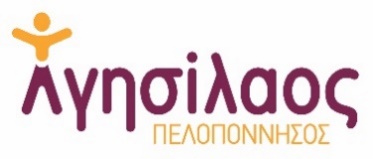 Αίτηση ΣυμμετοχήςΤεχνική Συνάντηση με θέμα: «Φυσική και ψηφιακή προσβασιμότητα και εύλογες προσαρμογές με στόχο τη διασφάλιση της ισότιμης συμμετοχής των ατόμων με αναπηρία, χρόνιες παθήσεις και των οικογενειών τους στην κοινωνική, οικονομική, πολιτική και πολιτιστική ζωή, στην Περιφέρεια Πελοποννήσου και της βιώσιμης ανάπτυξης των τοπικών επιχειρήσεων» στο πλαίσιο του Π.Ε. 5 της Πράξης ‘ΑΓΗΣΙΛΑΟΣ’Με το παρόν, θα ήθελα να εκδηλώσω το ενδιαφέρον μου για συμμετοχή στη Τεχνική Συνάντηση με θέμα: «Φυσική και ψηφιακή προσβασιμότητα και εύλογες προσαρμογές με στόχο τη διασφάλιση της ισότιμης συμμετοχής των ατόμων με αναπηρία, χρόνιες παθήσεις και των οικογενειών τους στην κοινωνική, οικονομική, πολιτική και πολιτιστική ζωή, στην Περιφέρεια Πελοποννήσου και της βιώσιμης ανάπτυξης των τοπικών επιχειρήσεων» της Πράξης ‘ΑΓΗΣΙΛΑΟΣ’, η οποία θα πραγματοποιηθεί στο Πνευματικό Κέντρο του Ι.Ν. Ευαγγελίστριας Ναυπλίου, «Αίθουσα Εκδηλώσεων»  (Λόφος Ευαγγελίστριας 1, Τ.Κ. 21 100, Ναύπλιο), την  Πέμπτη 4 Μαΐου 2023 και ώρες 10.00 έως 15.00.Κατά την διάρκεια της Τεχνικής Συνάντησης, θα υπάρχει coffee break. Σε περίπτωση που υπάρχουν ειδικές διατροφικές ανάγκες ή αλλεργίες (Διαβητική διατροφή, gluten free κλπ.) παρακαλούμε διευκρινίστε:………………………………………………………………………………………………Μετά τη λήξη της Τεχνικής Συνάντησης, θα δοθούν βεβαιώσεις παρακολούθησης. Δηλώνω ότι επιθυμώ διερμηνεία στην Ελληνική Νοηματική Γλώσσα: ΝΑΙ / ΌΧΙ Υπογραφή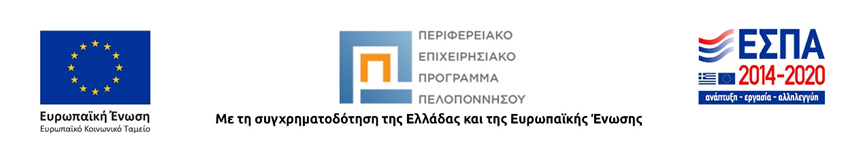 Όνομα Επώνυμο Ιδιότητα Υπηρεσία/ΦορέαςΤηλέφωνο Επικοινωνίας Email 